TÖRTÉNELEM KÖZÉPSZINTŰ ÉRETTSÉGI TÉMAKÖRÖK KIDOLGOZVA
+ GYAKORLÓ ÉRETTSÉGI FELADATOK3.4 A HunyadiakKözépszinten: Hunyadi Mátyás reformjai és külpolitikájaKészítette a 2018/2019-es tanévben a 12.d, finomította, kiegészítette: Repárszky IldikóFogalmakvégvári rendszer: a török támadások kivédésére épített várak rendszere a 14. század végétől Magyarországon. Fő feladata a határvédelem, az ellenség utánpótlásának akadályozása, a szárazföldi és vízi utak, illetve átkelőhelyek biztosítása, a környékbeli lakosság életének és vagyonának védelme.rendi országgyűlés: Az országgyűlésen (diétán) születtek a törvények a király és a rendek egyetértésében. Az országgyűlést a király hívhatta össze, illetve királyválasztás esetén a nádor.rendkívüli hadiadó: országgyűlés által megszavazott adó, telkekként 1 forintfüstpénz: jobbágyi háztartásonként fizetendő adófekete sereg: Mátyás által kiépített zsoldos hadseregcorvina: Míves, kézzel írt kódex, mely a corvina nevet díszes, hollós Hunyadi-címeres kötése után kaptaÉvszámok1407-1456			Hunyadi János1444. november 		Várnai csata1453                                 Konstantinápoly=Bizánc oszmán kézre kerül1456				Nándorfehérvár (magyarok vs. oszmánok)1458-1490			Hunyadi Mátyás Névjegyzék: Hunyadi János, Hunyadi MátyásTopográfia: NándorfehérvárTételHunyadi János (1407-1456)Luxemburgi Zsigmond lovagsorba emeli → Zsigmond mellett megismeri a zsoldos és a huszita harcmodortI. Ulászlót támogatva bárói cím, szörényi bánság, erdélyi vajdaság, temesi ispánság és nándorfehérvári kapitányság → törökellenes védekezés vezetőjévé avatjákHosszú hadjárat → sikerek →1444 drinápolyi béke → Szerbia kiürítése1444 ősze → pápai ösztönzésre a király és Hunyadi megszegi a békét és támadást indít → de török túlerő → várnai csata (1444. november, vereség) → a I. Ulászló elesikOrszággyűlés → a Habsburg-párti Garai-Cillei liga és a Hunyadi-liga egyezséget köt → V. László lesz a király, Hunyadi kormányzósága mellett (1446-1452)Hunyadi a gyermekkirály mellett szinte teljes uralkodói jogkört gyakorolt → birtokait gyarapította, de az állam és saját bevételeit az ország védelmére fordítottaRigómezei csata (1448)→ vereségII. Mohamed elfoglalja Konstantinápolyt (1453) → 1456-ban a szultáni sereg Nándorfehérvárt veszi ostrom aláA vár védelmét Szilágyi Mihály (Hunyadi sógora) vezetteHunyadi bandériuma és a Délvidék nemessége a vár felmentésére indul + a papa megbízásából keresztes sereget vezető Kapisztrán János (olasz ferences) is (a délvidék népe tömegesen vonult a keresztesek zászlaja alá)Hunyadi a török hajózárat áttörve bejut a várba, majd pár nap múlva a keresztesek támadását kihasználva kitör és győzelmet aratHunyadi a győzelem után nem sokkal meghal a seregben terjedő pestisjárványbanHunyadi Mátyás (1458-1490)a Hunyadi-liga és a köznemesség támogatására (+ elhunyt apja tekintélye révén) kerül 1458-ban a trónra (a Garai-Cillei liga V. László támogatásával Hunyadi idősebbik fiat, Lászlót ártatlanul lefejezi, Mátyást Prágában fogságba tartja.) V. László tart a még mindig erős Hunyadi-ligától (később innen hívják vissza Mátyást)ellenfeleit adományokkal (birtok és tisztségek) vagy erővel (Szilágyi Mihály-nagybátyja seregével) nyerte mega Szent Korona azonban Habsburg III. Frigyes császár kezében vankezdetben a rendekkel egyetértésben uralkodott (mivel az ő támogatásukkal került trónra) és követnie kellett apja törökellenes politikájátdéli végvárrendszer elleni támadásoka törökök Boszniába vonulnak, ahová Mátyás is kivezényli a Magyar hadakat, de sem a török sem a magyar nem kockáztat ütközetetMátyás visszaveszi Jajca várát (1463)Boszniát kettéosztják → északi részén magyar, délen török végvárrendszer épül kiMátyás kiváltja a Szent Koronát (hogy teljes jogú uralkodó legyen)-1463-as bécsújhelyi békében törvényes örökös nélküli halála esetén a Habsburgok trónörökléséről is szerződnekmegkoronázása (1464) után egyre kevésbé veszi a nemesség érdekeit és az országgyűlésen saját akaratát kényszeríti a rendekre (pl.: új adók)államigazgatás megreformálásarendi hivatalok szerepének csökkentéseaz egyedül tőle függő hivatalok erősítésére törekedettGAZDASÁGPOLITIKAnépesség és árutermelés növekedés → de: a királyi jövedelmek csak a parasztok adóinak jelentős emelésével lehetett növelnicsökkenek a királyi birokokról és a bánya-és vámjövedelmekből származó jövedelmekkapuadó helyett bevezette a füstpénzt (1467) → a jobbágyportákról a jobbágyi háztartásokra helyezte az adóalapot→ a beérkező adó mennyisége nőrendkívüli hadiadó (telkenként 1 forint) → legnagyobb bevétel (ezt az adót az országgyűlésnek kellett (volna) megszavaznia és ezt is füstönként szedték be)kiépíti a fekete sereg nevű zsoldoshadsereget → drága fenntartás, de teljes mértékben az uralkodó irányítása alatt állt → növelte a király erejét a rendekkel szembena török ellen csak védekezett → végvári rendszer megerősítése (várak felújítása, katonák rendszeres fizetése)török visszaverése Kenyérmezőnél (Kinizsi Pál, 1479)béke a szultánnal (5 évre, de a Magyar királyok 1520-ig rendszeresen megújítják)az uralkodó a török elleni hadjáratok helyett a cseh trón megszerzéséért indított háborút Morvaország és Szilézia elfoglalása → az itteni rendek cseh királlyá választjákJagelló Ulászló cseh királlyá választása után kompromisszumos béke (1479) → elismerték egymás királyságát és az országot megosztották: Mátyásé lett Morvaország és Szilézia, Ulászló birtokolta CsehországotIII. Frigyes megretten Mátyás sikereitől és nem ismeri el cseh királynak → Mátyás megtámadja Ausztriát (a fekete sereg elfoglalja Bécset is: 1485)Mátyás kísérletet tesz a német-római császári cím megszerzésére, de Frigyes fiat, Miksát választják német királlyáa költséges nyugati háborúk és a rendek háttérbe szorítása miatt hívei egy része is szembefordul MátyássalMátyás célja egy dinasztia kiépítése → a nápolyi király lányát, Beatrixot veszi feleségül, de a házasság gyermektelenegy bécsi polgárlánytól született fia, Corvin János számára igyekezett biztosítani a trónt→ de a fiú törvénytelen és alacsony származású → Mátyás a fiút az ország leghatalmasabb birtokosává tettefia utódlását szolgálták a nádori törvények (1486) → a nádort a király helyettesévé teszi, királyválasztáskor neki juttatja az első szavazatotaz Itáliából érkező Beatrixnak jelentős szerepe volt a reneszánsz műveltség és az életvitel meghonosodásának a királyi udvarbanreneszánsz építkezések Visegrádon és Budánkönyvtár → corvinákGaleotto Marzio, Antonio Bonfini (olasz humanisták)GYAKORLÓ FELADAT I.Döntse el, mely városokra vonatkoznak Bonfininak, a korabeli történetírónak a leírásai! Írja a városok nevét a forrásrészletek után a kipontozott sorokra! A felsorolt városok közül válasszon! Két város kimarad. Városok: Bécs, Eger, Nándorfehérvár, Székesfehérvár, Visegrád„Összegyűlt tehát [a városba] az egyházi és világi rendből valamennyi főember, püspök, Magyarország egész nemessége, hogy a szent fejékkel, amelyet éppen most szerzett vissza, annak rendje-módja szerint megkoronázza a legragyogóbb tettekre született királyt […]. A kitűzött napon itt, a mennybeli István bazilikájában, a rengeteg nép gyülekezete előtt Szécsi Dénes esztergomi [érsek] a királyi jelvényekkel szokás szerint fölékesítette Corvinust.”………………………„A régi királyok magas hegyi várát s az alatta fekvő palotát úgy megnagyobbította, kertekkel, vadaskertekkel, halastavakkal úgy ékesítette, hogy ennek az építkezésnek pompája még a többiét is felülmúlni látszott. A berendezés fényűző, az ebédlők tágasak, […] és az ablakok pompásak. Függőkertek voltak itt és vörösmárvány medencével, bronz ülőhellyel díszes szökőkutak.”……………………………………………„Az egyik elővárost egy éjszaka erővel elfoglalják, nagy részben leég, mikor is, mint mondják, a köznép nem csekély kárt szenved. […] A Duna-parton változó szerencsével folyik a csatározás. […] Végül is a minden segítségtől megfosztott, iszonyatos éhségtől meggyötört [lakosok] […] [III. Frigyes császár] múlhatatlan gyalázatára megadták magukat Mátyásnak.”………………………………………..GYAKORLÓ FELADAT II.A feladat Hunyadi Mátyás uralkodásával kapcsolatos. Oldja meg a feladatokat a források és ismeretei segítségével! „Összegyűlt tehát […] az egyházi és világi rendből valamennyi főember, püspök, Magyarország egész nemessége, hogy a szent fejékkel, amelyet éppen most szerzett vissza, annak rendje-módja szerint megkoronázza a legragyogóbb tettekre született királyt. […] Szécsi Dénes esztergomi [érsek] a királyi jelvényekkel szokás szerint fölékesítette Corvinust [Mátyást]. [Mátyás a koronázás alkalmával] Vitéz János váradi püspököt, aki apjával és vele szemben is érdemeket szerzett, mindörökre megadományozta […] a széles és dúsgazdag [Bihar] megyével.” (Antonio Bonfini történetíró)„Magyarország főurai és főpapjai […] nagyobb részükben összeálltak [Mátyás ellen]. […] A szövetkezők feje a két János [Vitéz János esztergomi érsek és Janus Pannonius pécsi püspök] volt. […] Hogy pedig az összeesküvés kezdeményezői miért éppen az atyai barátok voltak, arra néhány okot hoznak fel. […] Ugyanis a király a maga urává válván, kezdte magát függetleníteni a főurak útmutatásaitól.” (Antonio Bonfini történetíró)„Szinte Magyarország minden nemesi sokasága […], az ország főpapjainak, előkelőinek és főurainak tanácsa tehát arra az egységes elhatározásra jutott, […] hogy Mátyás gróf a királyi méltósággal felruházva uralkodjék Magyarországon. […] És mivel úgy gondolták, hogy Mátyás gróf gyermeki válla ily roppant nagy ország terheinek hordozására […] még nem képes, […] nagybátyját [Szilágyi Mihályt] megtették az ország és a megválasztott király kormányzójának.” (Thuróczy János történetíró)Tegye időrendbe a forrásokat a bennük szereplő események alapján! Írja a táblázatba a források betűjelét! A legkorábbival kezdje!Melyik forrás utal arra, hogy Mátyás tudatosan gyengítette a bárók és főpapok politikai befolyását?.........Nevezze meg, melyik politikai intézményre utal a C) forrás aláhúzott része!GYAKORLÓ FELADAT III. 2015 ősz közép: A feladat a Hunyadiak korával kapcsolatos. Nevezze meg azt a középkori települést, amelynek váráról szól a forrás! „Amikor pedig az […] ország végvárát […] megtámadta a törökök nagy sokasága […], akkor a boldog pap [Kapisztrán János] a katolikus hit szerint a halálra felkészülve, […] urunkkal és apánkkal együtt behatolt a kereszt jelét viselőkkel a már teljes erővel ostromlott várba.” (Hunyadi Mátyás levele az olasz fejedelmeknek és városoknak, 1460)……………………………………………..„[Vitéz János] az érsekségre rendkívül rátermett volt, hiszen az érseki várban építtetett egy tágas ebédlőtermet, elébe csináltatott vörösmárványból egy hosszan nyúló gyönyörűséges kerengőt. […] Hogy az isteni Adalbert bazilikája ne legyen tűznek kitéve, üveglapokkal fedte be […].”(Bonfini: A magyar történelem tizedei)………………………………………..„[Mátyás] nekilátott, hogy a várat, amelyben Zsigmond fönséges épületein kívül nem volt semmi látnivaló, fölékesítse; a hátsó palotasort szépen kiépítette. […] Fent […] csodás gazdagságú könyvtárát rendezte be; a kötetek kiállítása is pazar. […] Volt egy üdülője a Duna [szemközti] oldalán, a pesti mezőn is, az első mérföldkőnél.” (Bonfini: A magyar történelem tizedei)……………………………………………..GYAKORLÓ IV. 2014 ősz közép: A feladat a középkori Magyarország kultúrájával kapcsolatos.Oldja meg a feladatokat a képek és ismeretei segítségével! 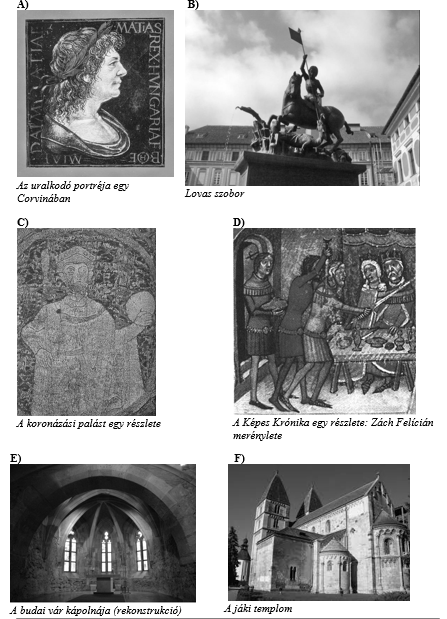 Melyik képen látható I. (Szent) István király egyetlen, máig fennmaradt korabeli ábrázolása?A kép betűjele: ………A D) betűjelű képen ábrázolt esemény helyszíne nem sokkal korábban vált királyi székhellyé. Itt találkozott egymással 1335-ben a cseh, a lengyel és a magyar uralkodó. Nevezze meg ezt a települést!…………………………………………………………Jellemzően melyik művészeti stílus jegyei láthatóak az E) betűjelű képen?………………………………………Jellemzően melyik művészeti stílus jegyei láthatóak az F) betűjelű képen?.......................................VÉGÉN: ÉVSZÁMJEGYZÉKA tételek elején a kerettantervi adatok, amelyek kellenek (fogalom, név, évszám, topográfia)SZÍNMAGYARÁZAT: kék= emelt szint/háttéranyagzöld: 2020-21-es tanári kiegészítés+ gyakorló érettségi feladatoklila: az eddigi osztályokkal a szóbeli megbeszélésen kiemelt1.2.3.